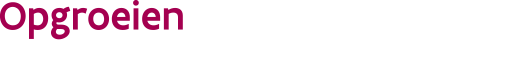 ///////////////////////////////////////////////////////////////////////////////////////////////////////////////////////////////Vlaams Ministerie van Welzijn, Volksgezondheid, Gezin en ArmoedebestrijdingOpgroeien Afdeling Voorzieningenbeleid JeugdhulpHallepoortlaan 27, 1060 BRUSSELTel. 0499/ 59 49 01E-mail: voorzieningenbeleid@opgroeien.be//////////////////////////////////////////////////////////////////////////////////////////////////////////////Waar vindt u meer informatie over dit formulier?Cf. Rondzendbrief d.d. 01.02.2023 Rondzendbrieven en regelgeving | JeugdhulpAls u vragen of opmerkingen heeft, kunt u contact opnemen met: Ellen Hoefnagels 0485/67 29 96 of met Sharon Van Audenhove 02/249 76 35  of mailen naar voorzieningenbeleid@opgroeien.beVoor meer informatie over Opgroeien kunt u terecht op de website www.jeugdhulp.be.Aan wie bezorgt u dit formulier?Stuur dit volledig ingevuld en ondertekend formulier uiterlijk op 31 maart 2023 naar voorzieningenbeleid@opgroeien.be///////////////////////////////////////////////////////////////////////////////////////////////////////////////////////////////OpmerkingDit formulier dient alle informatie te bevatten. Er wordt bij de beoordeling van uw dossier geen rekening gehouden met de inhoud van bijlagen en andere (ondersteunende) documenten. Naam initiatiefnemer 	       Juridisch statuut	      Regio / werkingsgebied	      Ondernemingsnummer 	      Rekeningnummer	       Adres	      Naam voorzitter	      Telefoonnummer	      E-mailadres	     Aangevraagde capaciteit voor Oost-Vlaanderen:      Toelichting:      	Datum	dag      		maand      	jaar      	Handtekening		     	Voor- en achternaam	     	Functie		     	IdentificatiegegevensVul hieronder de gegevens van de organisatie in.Aangevraagde capaciteitInh Inhoudelijke profilering en concretisering van het aanbodInh Inhoudelijke profilering en concretisering van het aanbodBeschrijf de doelgroep en hoe verblijf, contextbegeleiding en alternatieve dagbesteding vorm zullen krijgen. Beschrijf de wijze waarop invulling zal gegeven worden aan de leidende principes rond pedagogisch kader, personeel, samenwerking en infrastructuur.  Gewenste startdatum initiatief en faseringVul de gewenste startdatum van het initiatief in:dag                        maand                      jaar      Ik bevestig dat alle gegevens in dit formulier naar waarheid zijn ingevuld.